TD N° 02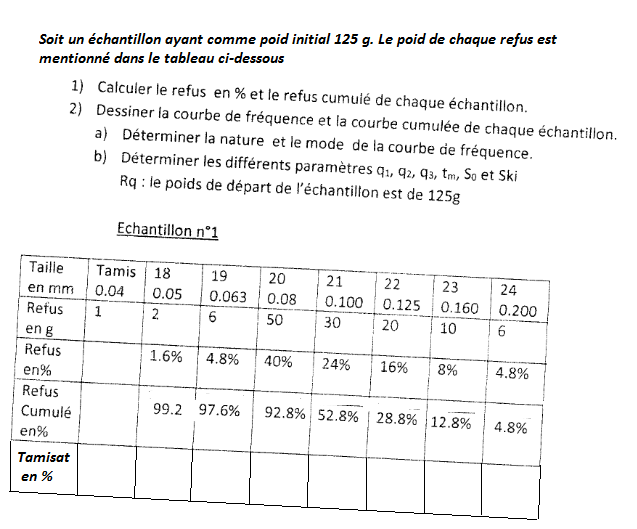 